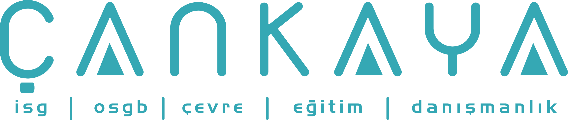 İŞBAŞI İSG KONUŞMALARI(TOOLBOX TALKS) No: 93        			        Sayfa No: 1/2                                                                                                   GENEL GÜVENLİK- OFİS GÜVENLİK UYGULAMALARIOfislerde çalışan kaç kişinin güvenli ortamda olduğunu varsaydığına inanamazsınız. Çoğu insanın güvenlik denince aklına bir inşaat şantiyesi ya da fabrika gelir. Fakat bu kesinlikle olması gereken değildir. İnşaat şantiyeleri ve fabrikalar potansiyel olarak tehlikelidir, evet ama özellikle güvenliğin kimsenin umurunda olmadığı ofislerde son derece tehlikelidir.Yaralanmaları arttırabilecek durumları bir gözden geçirelim ve onlar hakkında ne yapabileceğimize bir bakalım.Aynı zamanda hem okuyup hem de yürümeyin. Eğer derhal okumanızı gerektiren bir durum varsa, durun ve okuyun.Asla bir dakikalığına bile olsa dosya dolaplarını açık ve başıboş bırakmayın. Bir dosya dolabını açmak ne kadar zaman alır ki?Ofiste asla koşmayın. Koşarken başka bir çalışana çarpma riskinden daha önemli hiçbir şey olamaz.Ayakkabılarınızı giyin. Eğer ayakkabılarınız bütün gün giymek için rahat değilse o zaman daha rahat olanlar ile değiştirin. Yalınayak yürümek ayağınıza bir şey saplanmasının ya da zımba teline basmanın emin bir yoludur.Taşıyabileceğinizden daha fazla dosya taşımayın. Homurdanıyorsanız ve kaslarınız yorulduysa çok fazla yük taşıyorsunuz demektir. Bir taşıma arabası kullanın veya daha fazla tur yapın.Zemine uzatma kabloları koymaktan kaçının. Bunlar yürürken takılma tehlikesinin yanı sıra yangın riskini de arttırır.Otomatik zımba ya da damga makinelerine asla parmaklarınızı sokmayın. Tutukluk yaptığında açmak için her zaman önce fişten çekin.Her zaman koridorları temiz tutun. Koridorlara veya çıkış yollarına asla kutu veya malzeme yığmayın. Asla çıkış yollarının önüne masalarınızı koymayın.Alçaktaki dosyalara eğilirken belinizi bükmekten kaçının. Eğer alt raflara eğilmeniz gerekliyse dizlerinizin üzerine eğilin.İşinizi yaparken dosyalara ya da diğer materyallere ulaşmak için belinizi bükmeyin. Sırtınızı zorlamamak için bütün vücudunuzu hareket ettirin.İŞBAŞI İSG KONUŞMALARI(TOOLBOX TALKS)No:  93                                                                                                         		      Sayfa No: 2/2                                                                                                   GENERAL SAFETY - OFFICE SAFETY PRACTICESIt is amazing how many people who work in offices take safety for granted. Most people think of a construction site or factory when they think of safety. Well, that's not the way it should be. Granted, construction sites and factories are potentially extremely dangerous; but offices can be too, especially when no one considers safety.Let's review some of the situations that increase exposure to injury and what we can do about them.Avoid walking and reading at the same time. If it is important enough to read, then stop and read it. Never leave file cabinets open and unattended; never, not even for a minute. How long does it really take to open a file cabinet? Never run in the office. Nothing is so important that you must risk running into a co-worker. Leave your shoes on. If your shoes are too uncomfortable to wear all day, then wear different shoes. Running around the office barefoot is a sure way to stub a toe or pick up a staple. When you must carry files, don't carry more than you are capable of. If you're grunting or your muscles get tired, you're carrying too much. Use a cart or make more trips. Avoid placing extension cords on the floor. These are tripping hazards and can also become fire hazards. Never, ever put your fingers in an automatic stapler or stamper. Always unplug it before you try to unjam it. Always keep aisle ways clear. Never stack boxes or supplies in aisle ways or in front of egress paths. Never arrange offices with desks in front of exits. Avoid bending at the waist when accessing low files. If you must access low files, either stoop down or get on your knees. Avoid twisting and reaching for files or other materials in your work station. Move your whole body to prevent back strain. 